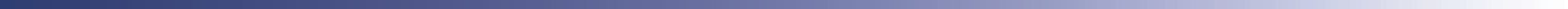 Smlouva o zajištění servisní činnosti číslo SS-CZ20210302-8Pro-Active Care Bronze + FIRE SAFETYuzavřená ve smyslu § 2586 a násl. občanského zákoníku mezi těmito smluvními stranami:Objednatelspolečnost: 	Česká republika - Okresní soud Plzeň-městosídlem:	Nádražní 325/7	301 00  Plzeňzastoupená:	Mgr. Petrou Pavlíčkovou                         IČO:	00024759DIČ:	neplátce DPHbankovní spojení:	ČNB Plzeň, číslo účtu: 726311/0710aZhotovitelspolečnost:	ASSA ABLOY Entrance Systems, spol. s r.o. 	obchodní rejstřík oddíl C, vložka 6108, Městský soud Prahasídlem:	U Blaženky 2155/18	150 00 Praha 5zastoupená:	Jiřím Chalupou, prokuristou společnostiIČO:                        	44846444DIČ:                         	CZ44846444bankovní spojení:  	Komerční banka Praha, číslo účtu: 43-5614900217/0100 I. Předmět smlouvy1.1	Předmětem této smlouvy je provádění pravidelné údržby a preventivních prohlídek elektroniky u automatických dveřních systémů v souladu se zákonem o požární ochraně č. 133/1985 Sb., vyhláškou o požární prevenci č. 246/2001 Sb. a ČSN EN 16005 „Motoricky ovládané dveře – bezpečnost“. Dále provádění pozáručních oprav dveřních systémů v objektu či objektech objednatele. Jedná se o tyto objekty a tato zařízení:II. Závazná ujednáníZhotovitel se zavazuje:2.1	Provádět 2x ročně v pracovní době zhotovitele preventivní profylaktické prohlídky a údržbu automatických dveřních systémů.2.2	V případě opravy provést servisní zásah na základě výzvy objednatele, doručené na fax: 286001570, 286001571, e-mail: servis@besam.cz, telefon 286001561 v době pracovní (pondělí až pátek 8:00 až 16:30 h), jindy pohotovost Čechy 602618471, pohotovost Morava 724108048, s výjezdem servisního technika na místo a diagnostikou 
do 24 hodin od nahlášení poruchy.2.3	Poskytnout objednateli po dobu účinnosti této smlouvy slevu z platných cen náhradních dílů ve výši dle bodu 2.9.2.4	Ohlásit svoji návštěvu na preventivní prohlídku dle bodu 2.1 předem:2.5	Při pravidelných revizích a kontrolách zkontrolovat funkčnost zařízení, která podléhají této smlouvě. Zjištěné závady zhotovitel odstraní na místě na náklady objednatele pouze po předchozím odsouhlasení objednatelem na základě zhotovitelem předloženým odhadem nákladů. Pro odstranění vad je vždy nutná písemná objednávka Objednatele. Dále se zavazuje po provedení preventivní prohlídky zapsat do SP (servisní protokol) posudek momentálního stavu zařízení a předat zástupci objednatele k podpisu.Objednatel se zavazuje:2.6	Oznámit poruchu neprodleně po jejím zjištění, při nahlašování poruchy pracovník objednatele uvede: číslo této smlouvy, své jméno a kontaktní telefon, objekt, umístění a typ zařízení, popis poruchy2.7	Uhradit cenu změny nastavení radarů, rychlosti pohybu a dojezdových vzdáleností zařízení, jestliže tyto parametry byly již dříve nastaveny dle přání uživatele a je-li toto požadováno mimo termín preventivní prohlídky.2.8	V případě závady způsobené neodborným zásahem v rozporu s provozními předpisy či návodem k obsluze uhradit zhotoviteli veškeré náklady na opravu dveří.2.9 	Uhradit zhotoviteli náklady na pozáruční opravu a dopravné podle bodů 2.2, 2.7 a 2.8 takto:za hodinu práce v době pracovní		560,- Kčpříplatek za hodinu práce v době mimopracovní	50 %sleva na náhradní díly		20 % dle platného ceníkunáklady na dopravu tam a zpět	                                                        13,5,-Kč/km, paušál Plzeň 590,-KčIII. Cena prací a platební podmínky3.1	Roční částka za provádění činností specifikovaných článkem I. a 2.1 činí:3.2 	Sjednaná cena platí ode dne podpisu smlouvy do 31. 12. 2023. Aktualizace ceny pro další kalendářní roky bude na základě dodatku smlouvy provedena podle výše inflace vyhlášené Českým statistickým úřadem pro daný kalendářní rok.   3.3 	Cena zahrnuje náklady zhotovitele na dopravu spojenou s údržbou zařízení a na čas strávený pracovníkem při provádění údržby dle bodu 2.1. Cena nezahrnuje materiálové náklady náhradních dílů.3.4 	Úhrada bude provedena 2x ročně na základě faktury, vystavené zhotovitelem na poměrný díl z částky uvedené v bodě 3.1. Faktury budou vystaveny po provedených prohlídkách. Opravy dle bodu 2.5 a 2.9 budou zhotovitelem fakturovány zvlášť. 	Faktury jsou splatné do 21 dnů od data doručení objednateli. Pro případ nedodržení termínu splatnosti faktury se sjednává úrok z prodlení ve výši 0,05 % z fakturované částky za každý den prodlení. Pokud bude mít objednatel k faktuře zhotovitele připomínky, je povinen vrátit fakturu ještě před uplynutím jejího termínu splatnosti a to spolu s důvody, které daly podnět k jejímu vrácení. V případě nedodržení termínu splatnosti faktury má zhotovitel právo nezahájit další opravu nebo prohlídku ve výše uvedené lhůtě.IV. Kvalita prací a záruka za dílo4.1	Zhotovitel se zavazuje provést dílo v kvalitě odpovídající účelu smlouvy, právním a závazným technickým předpisům. Zhotovitel poskytuje záruku na provedené práce v délce 3 měsíce a na vyměněné náhradní díly v délce 12 měsíců.4.2 	Záruka se nevztahuje na:- odstraňování následků vzniklých neodborným zásahem do dveřního systému,- odstraňování následků vzniklých násilnou manipulací s dveřním systémem uživatelem, obsluhou či třetí osobou, nebo vandalismem, živelnými pohromami atd., vzniklých běžným opotřebením nebo na skleněných výplních,- odstraňování poruch vzniklých nedodržením provozního prostředí (v dodávce el. Energie například přepětí, nenormální proudové rázy, dále mimořádná vlhkost, teplota, prašnost, agresivita prostředí atd.).- na náhradní díly s charakterem spotřebního materiálu. Jmenovitě se jedná o podlahové vodítko, dráhu pro podlahové vedení, těsnící kartáčky, kladky pohonu (u SL500), uhlíky motoru (u karuselových dveří).4.3 	Reklamace vad musí být provedena písemnou formou.V. Smluvní podmínky5.1	Tato smlouva se uzavírá na dobu neurčitou a nabývá platnosti dnem podpisu oběma smluvními stranami a vstupuje v účinnost uveřejněním v Registru smluv dle zákona č. 340/2015, o registru smluv. Uveřejnění zajistí Objednatel. Smlouvu může každá ze smluvních stran písemně vypovědět bez udání důvodů, přičemž výpovědní doba pro obě strany činí 2 měsíce a začíná běžet prvním dnem měsíce následujícího po doručení výpovědi druhé smluvní straně. Smlouva je vyhotovena ve dvou stejnopisech, z nichž každá ze smluvních stran obdrží po jednom vyhotovení. Veškeré změny a doplňky k této smlouvě mohou být prováděny pouze písemnou formou a vstupují v platnost poté, co byly podepsány oběma smluvními stranami. Seznam příloh:Příloha č. 1 – Výkony v rámci pravidelné prohlídkyPříloha č. 2 – Vzor profylaktického protokoluV Plzni dne:							V Praze dne:za objednatele:							za zhotovitele:.......................................................................			.......................................................................	                                                                                                                                                                                                                   Mgr. Petra Pavlíčková, předsedkyně                                                                    Jiří Chalupa, prokurista              Okresní soud Plzeň-město                                                          ASSA ABLOY Entrance Systems, spol. s r.o.Příloha č. 1 – Výkony v rámci pravidelné prohlídky zahrnují: A. Údržba posuvných dveříMechanické funkce kontrola chodu dveří, vyčištění vodících drah , seřízení dveřních křídeldotažení šroubů, matic apod.napnutí řemene, kontrola stavu ložisek, kladek, dorazů apod.kontrola baterie, dobíjecí soustavy.kontrola funkce dveří při nestandardním režimu (požární poplach apod.) kontrola mechanických zámků dveřních křídelAktivační prvkynastavení mechanických a elektronických aktivačních prvků.kontrola radarů, nastavení citlivosti, dosahů, směrovosti.Řídící jednotka + el. rozvodykontrola a nastavení rychlostí  křídel, tj. rozjezdová rychlost, plná rychlost, dobrzdění.vizuální kontrola el. rozvodů, měření přechodových odporů.kontrola svodu fáze-zem, bezp. funkcí pojistek a jističe.kontrola chybových záznamů v řídící jednotce „watchdog“kontrola ovladače dveří.Údržba probíhá v souladu se zákonem o požární ochraně č. 133/1985 Sb., vyhláškou o požární prevenci č. 126/2001 Sb. a ČSN EN 16005 „Motoricky ovládané dveře – bezpečnost“.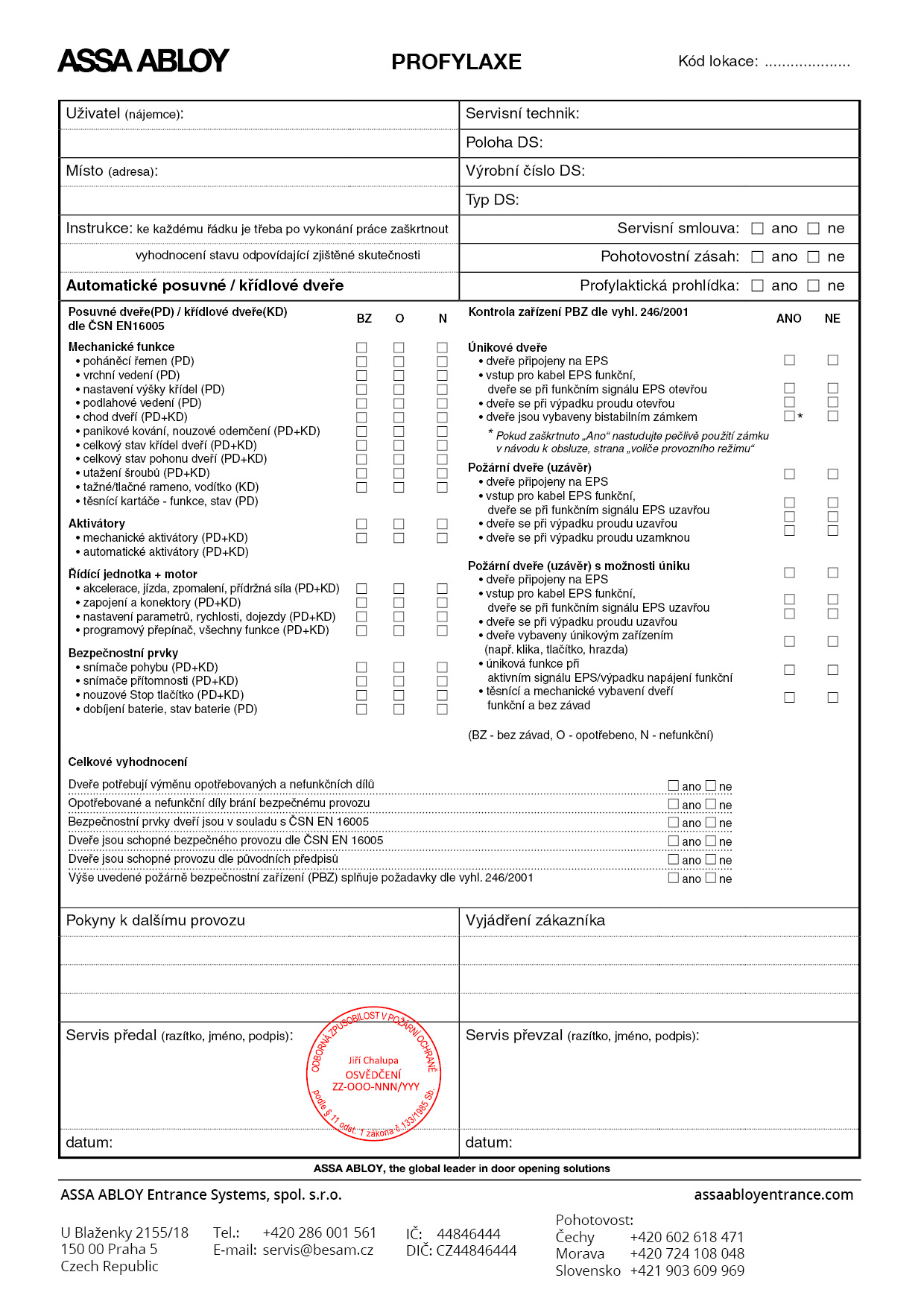 Objekt, adresaUmístění v objektuTyp zařízeníOkresní soud Plzeň - město - Nádražní 325/7, Plzeňhl. vstup, východ2x Spedos - ADS     Kontaktní osobaKontaktní telefonKontaktní e-mailXXXXXXXXX správce budovyXXXXXXXXX, XXXXXXXXXXXXXXXXXXXXXAutomatické posuvné dveře (Spedos)2.250 Kč/ks/1 prohlídka, celkem 2 ksCena celkem za 2 pravidelné prohlídky ročně9.000 Kč+ DPH v zákonné výši